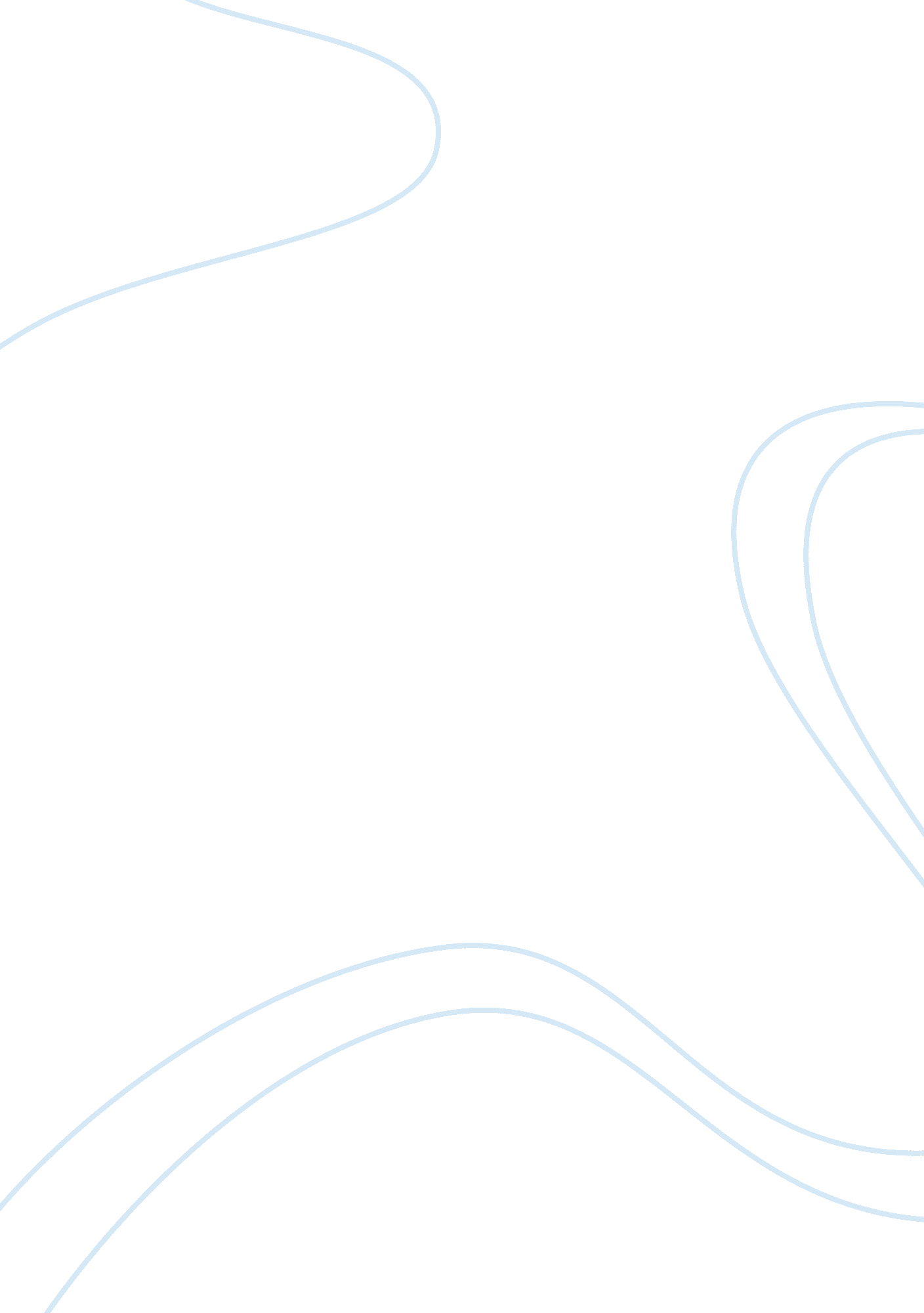 Abstract mosquito repellents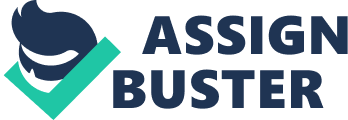 Natural “ KATOL": From Extracted and Dried IPIL-IPIL INVESTIGATORY PROJECT In Partial Fullfillment of the Requirement in Chemistry 3 Presented to: Ms. Glenda Frenandez (Teacher in Chemistry) Presented by: Leader: Faur, Nicah Claire Members: Barcenilla, Ian Bumatay, Jan Renzo Gecosala, Dhenzl Deocampo, Joy Ann Desolong, Micheal Eulogio, Mary Ann Cuello, Lyka Edang, Cristy Ann Embile, Gemar Arciaga, Dominique March 2, 2012 Table Of Contents PAGES ABSTRACT ……………………………………………………………………………………. 1 INTRODUCTION ……………………………………………………………………………… 1 * Background of the Study * Statement of the problem OBJECTIVES ……………………………………………………………………………………. 2 * Significance of the Study MATERIALS AND METHOD …………………………………………………………….. RESULTS AND DISCUSSION ………………………………………………………………. CONCLUSION AND RECOMMENDATION …………………………………………. BIBILIOGRAPHY ………………………………………………………………………………. Natural “ KATOL": From Extracted and Dried IPIL-IPIL ABSTRACT Mosquito repellents are essentially required these days. Mosquito coils are one of the cheapest and effective way of avoiding them, but this coils are made up of chemicals which can harm our health. So we thought about making a substitute mosquito coil that is not harmful to our health and that is the Ipil-Ipil katol, a natural and environmental friendly coil. INTRODUCTION Background of the Study: We chose this project because a mosquito coil made up from natural mosquito repelling plants will remove the health problems caused by commercial mosquito repellents. Ipil- ipil is easy to find and very common and also if this project succeed this can be profitable for business and can encourage others to look for other use of our country's natural resources. Statement of the problem:   Recent studies showed that the smoke generated from burning mosquito coil is of certain health concerns— a person being exposed to the smoke coming from the coil may suffer severe head ache, nausea and vomiting, the condition will be severe among asthmatic patients.   The emission of formaldehyde from one burning coil can be as high as that released from 51 burning cigarettes. This is because of the chemicals found in mosquito coils. Making a mosquito coil out of natural ingredients may remove these problems. OBJECTIVES *Have an alternative solution to prevent the different kind of diseases that mosquito brings especially dengue fever and not cause another problem. *Make use of the natural resources of our country to solve common problems caused by mosquitoes, especially dengue. Significance of the Study The importance of our project is that we’ll be able to make a mosquito coil that is not harmful to our health and to kill mosquitoes that are vector-carriers of dengue. 